BAVINGTON PARISH COUNCILAGENDA PAPERYou are hereby summoned to attend an ordinary meeting of Bavington Parish Council to be held on Thursday 8th August 2019 commencing at 7pm at Great Bavington URC Church meeting room, for the purpose of transacting the business contained within this Agenda2019/32	Apologies for Absence2019/33	Disclosure of interests by members regarding agenda itemsMembers are invited to disclose any Disclosable Pecuniary Interests or other personal interests they may have in any of the items of business on the agenda in accordance with the Code of Conduct.2019/34	Approval of minutes taken at the meeting held  1st May 20192019/35	Matters arising from meeting held 1st May 20192019/36	Ray Wind Farm Fund Update2019/37	CorrespondenceTynedale Hospice at Home newsletterCPRE newsletterNorthumberland Age UK2019/38	Finance2019/38/01	To authorise payments2019/39	Planning2019/39/01	Planning Applications received 2019/39/02	Approval of Planning Application received:17/04633/VARCCM: Divet Hill Quarry, variations of conditions of 07/00160/CCMEIA17/04637/VARCCM: Divet Hill Quarry, variation of conditions of 16/04140/VARYCO19/00876/FUL & 19/00877/LBC: Land at West of Bavington Hall, change of use of tearoom/shop to dwelling19/01578/FUL: Newonstead Cottage, construction of single storey side extension to create new porch, utility and bathroom2019/40	Noise Complaint, Divet Hill Quarry2019/41	Dangerous bend, B6342 Little Bavington2019/42	Renewal of Great Bavington interpretation panel2019/43	Local Transport Plan Programme 2020-212019/44	Any other Business2019/45	Date of Next Meeting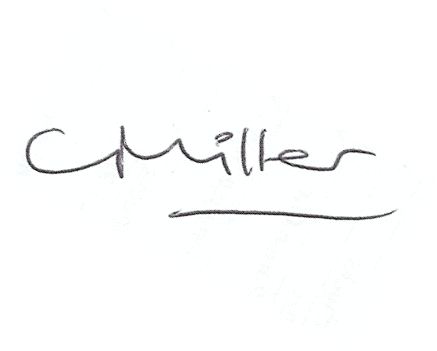 Dated this 29th day of July 2019	Claire MillerParish Clerk